ホームページ用原稿【活動報告】PTA文化企画　日帰りバス研修旅行　『ハイジの村でハーバリウム手作り体験』と『桔梗信玄餅本社工場＆シャトー勝沼ワイナリー見学』～文化厚生委員会～今年度のPTAバス研修旅行は、7月13日土曜日の開催で多くの方にご参加いただきました。ありがとうございます。それぞれの目的地、そしてバスの中でも、皆様と一緒に『楽しさ＆美味しさ』を存分に満喫することができました。楽しかった研修旅行の様子をお伝えします。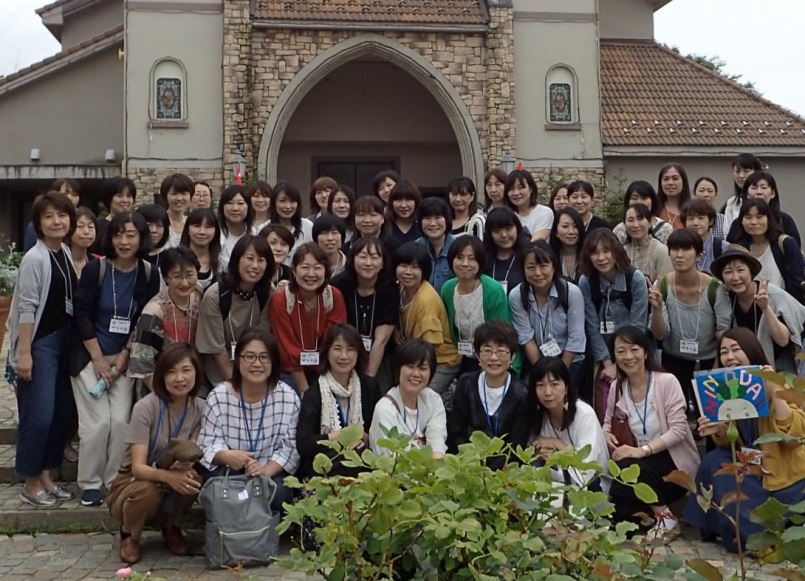 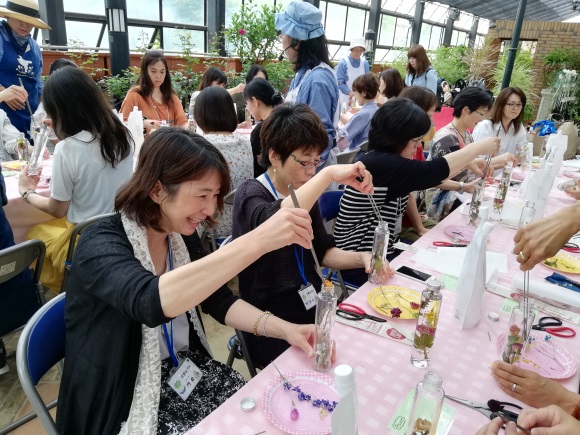 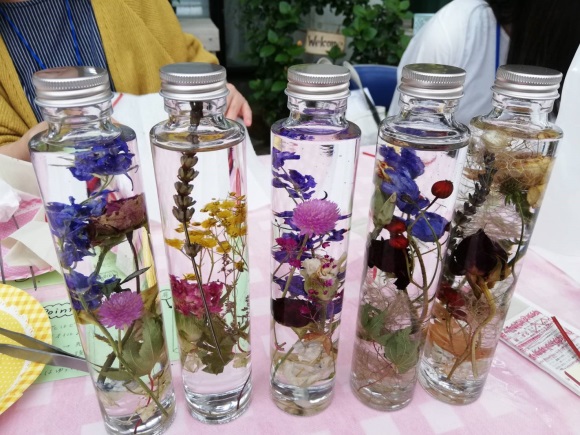 バス研修旅行の様子はこちら　→文化厚生委員長　福田靖実